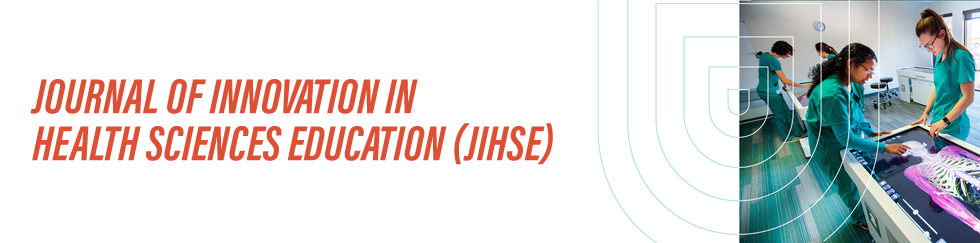 Peer Reviewer Report to the AuthorPeer Reviewer Report to the AuthorPeer Reviewer Report to the AuthorPlease consider and comment on each of the following aspects of the paper. Comments may include particular requirements or further clarification of presentation for items in each section. There is space near the end of the document for any additional commentary you may wish to provide. You may type your responses into the form; fields will expand as needed to accommodate your response.Please keep all comments anonymous, as this review may be shared directly with the author(s).Should you need to express confidential comments to the editor, this may be done separately using the “Notes to the Editor” section of the review submission page linked in your review assignment email.Please consider and comment on each of the following aspects of the paper. Comments may include particular requirements or further clarification of presentation for items in each section. There is space near the end of the document for any additional commentary you may wish to provide. You may type your responses into the form; fields will expand as needed to accommodate your response.Please keep all comments anonymous, as this review may be shared directly with the author(s).Should you need to express confidential comments to the editor, this may be done separately using the “Notes to the Editor” section of the review submission page linked in your review assignment email.Please consider and comment on each of the following aspects of the paper. Comments may include particular requirements or further clarification of presentation for items in each section. There is space near the end of the document for any additional commentary you may wish to provide. You may type your responses into the form; fields will expand as needed to accommodate your response.Please keep all comments anonymous, as this review may be shared directly with the author(s).Should you need to express confidential comments to the editor, this may be done separately using the “Notes to the Editor” section of the review submission page linked in your review assignment email.QuestionAnswer Comments TitleDoes the title accurately represent and describe the content/outcome of the manuscript?Alignment with Journal ScopeIs the topic of the manuscript appropriate for the journal and in alignment with its aims?Journal Aims:Promote transformational educational approaches among health professionals,Illuminate outcome-driven teaching and learning innovation within health sciences education,Advance the application of evidence-based and technology-rich teaching approaches.AbstractDoes the abstract meet the guidelines below:Less than 250 words; Abstract includes structured components of introduction, methods, results, and discussion?KeywordsAre approximately 3-5 keywords included for indexing purposes Do these keywords align with the topic of the manuscript.General Manuscript Does the manuscript include the following:Structured components of introduction, methods, results, discussion, conclusion, acknowledgement, disclosure, and references;Appropriate spelling, grammar, and punctuation;Appropriate APA formatting for headings, tables, and figures? (See .)IntroductionDoes this section include the following:Relevant background information about importance of the topic;Citations for relevant published studies about the topic, highlighting what is known and where a gap exists in the literature;The use of theory(-ies) or framework(s) as applicable to the topic;A clearly stated purpose(s) of the study;A clearly stated research question(s)?MethodsDoes this section include the following:A description of design and rationale;A description of participants;A description of recruitment/sampling;A description of intervention (quantitative);A description of methods that are clear and replicable;Information on the validity and reliability of instruments (quantitative);Selected instrument(s) that are appropriate for the stated research question (quantitative);Evidence of trustworthiness (qualitative);An IRB statement and description of ethical procedures;Statistical or coding software used, if applicable;Statistical or coding methods used and/or appropriateness of the method(s)?ResultsDoes this section include the following:Well-designed tables and figures, if relevant;Tables and figures that add to the understanding of the text, if relevant;Tables and figures, if present, are not duplicative of what is in the text?DiscussionDoes this section include the following:Interpretation of the results, specifically related to the purpose and research question; Implications of the results in education or practice;Comparison or contrast of findings against similar previous studies;Limitations of the study design and results?ConclusionDoes this section include the following:A summary of the manuscript.A description of the manuscript’s importance in advancing the field?References and CitationsDoes the manuscript follow the Publication Manual of the American Psychological Association, 7th edition, for all quotations, citations, and references?Are DOIs included for all references, as appropriate?DisclosureIs a disclosure statement included, even if no specific disclosures are noted?Note: in a blinded manuscript the disclosure may be minimal, e.g., “The author(s) report(s) a financial conflict with regard to the research reported here.”ClarityDoes the overall clarity, organization, and readability of the article meet an acceptable standard for publication?SignificanceDoes the paper cover a topic of significant importance to the field of health sciences education? Does the paper make an original contribution to the field of health sciences education?Additional Notes to Author Please provide the author with any additional notes to strengthen the clarity or quality of research and scholarship. Note: To upload any confidential notes to the editor separate from this form, please use the “Notes to the Editor” field on the peer review submission page linked in your review assignment email.